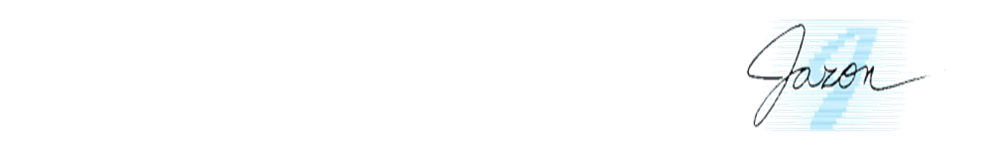 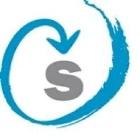 UČNI SKLOP: REFORMACIJA IN EVROPSKA RENESANSATema: William Shakespeare: Romeo in JulijaSamovrednotenje učenjaPri vrednotenju svojega obrazca si lahko pomagaš s spodnjim obrazcem – semaforjem. V ustrezno okence (na desni strani) s križcem označi, kako si zadovoljen/zadovoljna s svojim usvojenim znanjem.Legenda: ― zelena barva = učno snov odlično obvladam ― rumena barva = učno snov delno obvladam ― rdeča barva = učno snov slabo obvladamPoustvarjalno besedilo: Merila za samovrednotenjeNadaljevanje zgodbe o Romeu in JulijiPri vrednotenju svojega znanja si lahko pomagaš s spodnjim obrazcem –semaforjem. V ustrezno okence (na desni strani) s križcem označi, kako sizadovoljen/zadovoljna s svojim znanjem na področju pisnega sporočanja (tj.pisanjem poustvarjalnih besedil).Legenda:ꟷ zelena barva = učno snov odlično obvladamꟷ rumena barva = učno snov delno obvladamꟷ rdeča barva = učno snov slabo obvladamRefleksija o učenju Spodnja vprašanja so ti lahko v pomoč pri razmišljanju o svojem znanju in načrtovanju učenja za izboljšanje le-tega. ꟷ Kaj že znam? ꟷ Kaj želim še izboljšati?ꟷ Kako so mi pri napredku pomagale različne vrste nalog?ꟷ Na kaj moram biti pri učenju še posebej pozoren/pozorna?ꟷ Na kaj sem pri učenju še posebej ponosen/ponosna? ꟷ Kaj sem pri učenju spoznal/a o sebi in o svojem delu?Predstavim kraj in čas dogajanja in svoje mnenje utemeljim s sklicevanjem na besedilo.Ločim glavno in stransko dogajanje.Ločim glavno književno osebo od stranskih in svoje mnenje utemeljim s sklicevanjem na besedilo.Predstavim glavno književno osebo svoje mnenje utemeljim s sklicevanjem na besedilo. Kritično se opredelim do ravnanja glavne in ostalih književnih oseb.Ločim govor dramskih oseb od odrskih navodil (tj. podatkov o prostoru, času, zunanjosti oseb, njihovem načinu govorjenja, ravnanju, čustvovanju ipd.)Določim temo besedila in svoje mnenje utemeljim s primerom iz besedila.Povzamem sporočilo v besedilu.Ločim glavne motive od stranskih glede na temo/sporočilnost besedila.Predstavim jezikovne in slogovne značilnosti besedila.Predstavim književnika Williama Shakespeara in bistvene značilnosti njegovih del.Besedilo uvrstim v časovni okvir njegovega nastanka in utemeljim svojo izbiro.Razumem, uporabljam in definiram naslednje strokovne izraze: ljubezenska tema(tika), dialog/dvogovor, odrska navodila.9. naloga na str. 357Pišem nove prigode znanih književnih oseb tako, da logično nadaljujem dogajanje z novim zapletom.Odločim se za zvrst pisanja in pojasnim svojo izbiro.Napisano besedilo je smiselno, povezano in razumljivo.Napisano besedilo je pravopisno pravilno. 